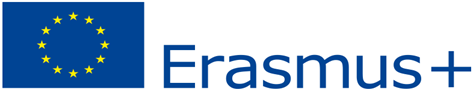 Projekt „Pomóż sobie!” nr 2023-1-PL01-KA122-SCH-000129674 realizowany przez Zespół Szkolno-Przedszkolny nr 1/ Szkołę Podstawową nr 6 im. M. Kopernika w Zduńskiej Woliwspółfinansowanego w ramach programu Unii Europejskiej Erasmus+ _________________________________________________________________________________________________________________Załącznik nr 3 do Regulaminu rekrutacji uczniów do uczestnictwa w projekcie „Pomóż sobie!” realizowanym w Zespole Szkolno – Przedszkolnym nr 1/ Szkole Podstawowej nr 6 im. M. Kopernika w Zduńskiej Woli Formularz rekrutacyjny (Wypełnia Komisja Rekrutacyjna)Imię i nazwisko ucznia: ……………………………………………………………………….… Klasa: …………….				Decyzja Komisji Rekrutacyjnej:Uczestnik zakwalifikowany/ niezakwalifikowany*Podpisy członków Komisji Rekrutacyjnej:……………………………………………………..…………………………..…………..…………………………………………………………………………..……..…………..……………………………………………………..…………………………..…………..………………………………………………………..…………………………..………..…………………………………………………………………………..…..……………..Zduńska Wola, …………………………….….....*niewłaściwe skreślićOceniane kryteriumMaksymalna ilość punktów do zdobycia: 56Punkty zdobyte przez ucznia (ewentualne uwagi)Średnia ocen końcoworocznych
z przedmiotów w roku szkolnym 2022/23max 6 pkt. średnia 5,0 i wyżej –     6 pkt. 4,75 - 4,99 –                   5 pkt. 4,0 -  4,74 –                    4 pkt.3,5 - 3,99 –                     3 pkt. 3,0 - 3,49 –                     2 pkt.poniżej 3 –                      1 pktOcena końcoworocznaz języka angielskiego w roku szkolnym 2022/23max 4 pkt.ocena celująca –            4 pkt.bdb –                               3 pkt.db –                                 2 pkt. poniżej db –                   1 pktBiegłość komunikacyjna max 3 pkt.sprawność porozumiewania się językiem mówionym 1 – 3 pkt.Ocena zachowania w roku szkolnym 2022/23max 4 pkt.zach. wzorowe –          4 pkt. bdb –                              3 pkt.db –                                2 pkt. poniżej  db –                 1 pkt.Ocena sytuacji życiowej uczniamax 13 pkt.- rodzina niepełna – 2 pkt.- rodzina wielodzietna – 2 pkt.- niepełnosprawność  dziecka w rodzinie – 2 pkt.- jedno źródło dochodu  w rodzinie – 1 pkt- problemy emocjonalne dziecka – 0-3 pkt- udokumentowane trudności w nauce np. opinia, orzeczenie – 1 pkt              - udział w zajęciach logopedycznych – 1 pkt- udział w zajęciach wyrównawczych – 1 pktSukcesy w konkursach przedmiotowychmax 3 pkt.konkursy przedmiotowe, sportowe, inne   1-3 pkt.Udział w mobilności do Włoch w 2022 r.max 5 pkt.nie uczestniczył/ -a     5 pkt.uczestniczył/ -a           0 pkt.Godne reprezentowanie szkołymax 3 pkt.Pełnienie funkcji  w samorządzie, udział w zajęciach pozalekcyjnych i kołach pozalekcyjnych na terenie szkoły, czynny udział w akademiach i uroczystościach szkolnych, udział w wolontariacie, akcjach charytatywnych na terenie szkoły, wykorzystanie umiejętności informatycznych na rzecz szkoły (np. podczas uroczystości, dział w zajęciach pozaszkolnych (np. ZHP, szkoła muzyczna, klub sportowy)                                                                               1-3 pkt.List motywacyjnymax 12 pkt.- wyjaśnij, jak Ty rozumiesz tytuł projektu;- oceń swoje możliwości i umiejętności komunikowania się w języku obcym i wyjaśnij, w jaki sposób wyjazd zagraniczny do szkoły partnerskiej pomoże Ci rozwijać sprawność językową? - wskaż, w jaki sposób Twoje predyspozycje i zainteresowania pomogą w realizacji celów projektu „Pomóż sobie!”;- podaj, jakie Twoje umiejętności informatyczne pomogą w realizacji celów projektu (np. umiejętność przygotowania prezentacji, nagrywanie i montaż filmów, obróbka zdjęć czy innych plików, prowadzenie bloga, zamieszczanie filmów i zdjęć na portalach społecznościowych itp.)- oceń korzyści z wyjazdu zagranicznego do szkoły partnerskiej w Grecji (Dla Ciebie, Twojego otoczenia, Twojej szkoły);- opisz, w jaki sposób chciałabyś/ chciałbyś zdać relację z wyjazdu swoim koleżankom i kolegom w szkole?Kompetencje miękkiemax 3 pkt.Umiejętność współpracy w grupie, samodzielność, koleżeńskość, sposób rozwiązywania problemów i konfliktów, sposób reagowania w sytuacjach trudnych, poziom kultury osobistej itp.                                                      1-3 pkt. Suma punktów                  Suma punktów                  